Как рассказать детям оВеликой Отечественной войне?    Приближается Великий праздник – День победы. Один из важнейших дней в году, но что мы можем рассказать нашим детям о нем?      Для современных дошкольников Великая Отечественная война – далекое время, покрытая туманом. Как же рассказать ребенку, что такое Великая Отечественная Война?      С ребенком следует поговорить об этом. Рассказать о том, что рассказывали вам ваши бабушки и дедушки о войне, о горести и радости во время войны. Если есть возможность, познакомить ребенка с ветераном ВОВ. Ветераны находят общий язык с детьми несколько быстрее, да и воспоминания очевидцев зачастую слушать гораздо интереснее, нежели рассказы тех, кто этого не видел. Мальчикам будет интересно узнать о военной технике, о военных действиях, о знаменитых людях, отличившийся на войне. Девочкам интересно знать о героических подвигах женщин, во время войны. Обязательно сделайте акцент на том, что все эти герои, когда-то были такими же обычными гражданами страны, как каждый из нас. Их никто не учил защищать Родину. Они сами взяли на себя ответственность за будущее и били врага ради наших жизней. Готовьтесь ко Дню Победы вместе с вашим ребенком! Устройте семейный вечер просмотра военных фильмов : «В бой идут старики», «Аты-баты шли солдаты», «А зори здесь тихие». Добрых светлых, чтобы ребенок проникался настроением героизма, патриотизма. Учите стихотворения и песни, посвященные Дню Победы: «Катюша», «День Победы». Читайте литературу. Для детей есть много замечательных книг о войне, о героях, которые из года в год дети читают с благоговением. После этих книг дети начинают все больше интересоваться историей, которая не так давно была (Л. А. Кассиль «Рассказы о войне»).       Есть хороший способ рассказать ребенку о войне – пройтись с ним по памятным местам: к памятнику в школьном парке. Возложите цветы, прочтите надписи на памятных плитах, тем самым подав пример патриотизма ребенку. Посетите музей ВОВ в нашем селе, где ребенок сможет не только услышать о войне, но и посмотреть старинные вещи, оружие, письма солдат. Неважно во сколько вам обойдется эта прогулка. Важно сколько вы и ваш ребенок потеряет, если вы этого не совершите.        Благодарите при детях вашу историю, ваших предков. Расскажите, что в каждой семье есть родственники, которые храбро сражались и отдавали жизнь за светлое будущее, в  котором мы живем.        Как рассказать нашим детям о Великой войне, какие найти слова, чтобы поведать в полной мере о страданиях молодых ребят, ставших впоследствии героями?        Как донести суть происходившего грамотно и вызвать в маленькой душе чувство гордости, сострадания, почитания, патриотизма?         Такие вопросы часто задаём мы себе. Мы - родители, воспитатели, педагоги, библиотекари. Наверное, в первую очередь нужно задать несколько вопросов СЕБЕ:  во-первых, для чего мы это делаем и, во-вторых, обладаем ли достаточным количеством знаний, чтобы грамотно преподнести нашим детям и воспитанникам суть войны…        В наших силах сохранить главное - высочайшую благодарность тому, кто не вернулся домой с войны. Нам нужно учить помнить об этом наших детей. Чтобы они, идя по длинной дороге к своему будущему, умели останавливаться, оборачиваться в пути. Чтобы в их душах и сердцах всегда оставалось место почтению.       Если Вы согласны, что чувства памяти и почитания ребенку все-таки необходимо прививать, тогда разберемся, как это сделать вместе.       Первый способ - говорите об этом с ребенком!        Второй способ - просмотр тематических передач по телевизору вместе с детьми. Только здесь следует оговорка: нельзя смотреть всё подряд. Ребенок, просматривая фильм - «бойню», будет обращать внимание на боевые приемы, оружие, спецэффекты - на что угодно, кроме главного. Вы не сможете донести до него всей сути, сформировать верное представление о войне и людях, уходивших на нее. Ребенок посмотрит, восхитится и забудет. Что мы посеем этим в детских душах? Только агрессивность. Поэтому идеальными для просмотра все же остаются старые военные фильмы, в которых раскрыт смысл, которые несут в себе доброту, свет, веру в Победу, прекрасно раскрывают характер людей, отдавших свою жизнь за спасение Родины. Этому способствуют такие фильмы, как «В бой идут одни старики», «Офицеры», «А зори здесь тихие», «Журавли». Из современных фильмов, на наш взгляд, очень поучительны и удачны «Мы из будущего», «Звезда». Параллельно с ними посмотрите всей семьей военный парад, концерты военных песен.         Третий способ - общение с ветеранами. Вам несказанно повезло, если среди ваших родственников, друзей и знакомых есть люди, стоявшие с войной на одной ступени. Ребенку всегда интереснее слушать рассказы очевидцев. К тому же зачастую пожилые люди легче находят контакт с детьми, нежели родители. И они обязательно подберут нужные слова, рассказывая ребенку о пережитом.        Четвертый способ - расскажите о ваших предках, воевавших на той войне, поведайте истории высочайшего героизма солдат, в красках опишите, как плакали матери и жены, провожая мужей и сыновей на войну. Ради такого случая можно найти информацию в интернете, почитать мемуарную литературу. Герои, живущие в веках, всегда будут интересны ребенку, особенно мальчику. Ведь кто как не они мечтают о боевых подвигах! Главное - преподнести это с нужной стороны. Также можно найти несколько книг, которые будут интересны ребенку.          Пятый способ - делайте упор на юный возраст солдат, ушедших на войну. Ребенку легче будет понять сверстника, он для них ближе. Постоянно упоминайте в рассказах о том, что те, кого сейчас называют героями, в то время были обычными ребятами, с такими же интересами.        Шестой способ -  совместное участие с детьми в мероприятиях (утренники, парады, митинги) на тему войны. Участие в таких мероприятиях оставляет в душе ребенка глубокий след, заставляет прочувствовать и прожить кусочек той, военной жизни самому. К тому же, наличие единомышленников и зрителей всегда сближает и помогает глубже окунуться в военную эпоху. Готовьтесь к подобному мероприятию вместе с ребенком - учите стихотворения, пойте песни военных лет.       Седьмой способ - посещение памятных мест. Посетите памятные места вместе с ребенком, возложите цветы, внимательно рассмотрите надписи на каменных плитах.        Посещение этих мест и различных мероприятий займет у вас немного времени, но их польза в деле воспитания ребенка неоценима.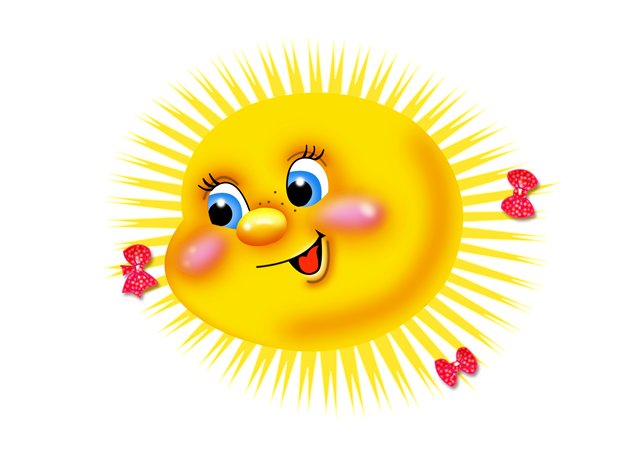 